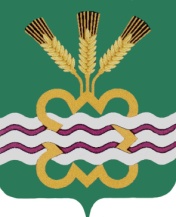 ГЛАВА МУНИЦИПАЛЬНОГО ОБРАЗОВАНИЯ«КАМЕНСКИЙ ГОРОДСКОЙ ОКРУГ»П О С Т А Н О В Л Е Н И Е01.02.2019											№ 187п. МартюшО предоставлении разрешения на отклонение от предельных параметров разрешенного строительства объектов капитального строительства для земельных участков  в с. Рыбниковское Каменского района Свердловской области           Руководствуясь статьей 28 Федерального закона от 06.10.2003 года №131-ФЗ «Об общих принципах организации местного самоуправления в Российской Федерации», статьей 40 Градостроительного кодекса РФ, Решением Думы Каменского городского округа от 18.12.2014 года № 286  «Об утверждении Положения «О порядке организации и проведения публичных (общественных) слушаний в Каменском городском округе» (в редакции 14.06.2018 года № 242), Правилами землепользования и застройки муниципального образования «Каменский городской округ», утвержденными Решением Думы Каменского городского округа от 27.06.2013 года № 125 (в редакции от 20.12.2018 года № 323), Уставом МО «Каменский городской округ», заключением о результатах  публичных слушаний от 15.01.2019 годаПОСТАНОВЛЯЮ:1.  Предоставить Черноскутовой Анне Ивановне разрешение на отклонение от предельных параметров  разрешенного строительства  объектов капитального строительства для следующих земельных участков:1.1. земельный участок с кадастровым номером 66:12:4801002:401, расположенный по адресу: Свердловская область, Каменский район, с. Рыбниковское, ул. Красноармейская, дом 13а, в границах территориальной зоны Ж1-индивидуальная жилая застройка усадебного типа, в части уменьшения минимального размера земельного участка, установленного градостроительным регламентом, с 600 кв.м.  до 475 кв.м.;1.2. земельный участок с кадастровым номером 66:12:4801002:402, расположенный по адресу: Свердловская область, Каменский район, с. Рыбниковское, ул. Красноармейская, дом 13а, в границах территориальной зоны Ж1-индивидуальная жилая застройка усадебного типа, в части уменьшения минимального размера земельного участка, установленного градостроительным регламентом, с 600 кв.м.  до 494 кв.м.2.  Опубликовать настоящее постановление в газете «Пламя» и разместить на официальном сайте муниципального образования «Каменский городской округ».  3.  Контроль исполнения настоящего постановления возложить на заместителя Главы Администрации по вопросам ЖКХ, строительства, энергетики и связи А.П. Баранова.Глава городского округа                                                                      С.А. Белоусов